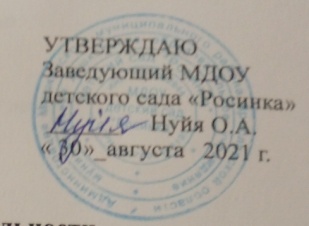 Планирование образовательной деятельностиМДОУ детского сада «Росинка»на 2021-2022 учебный год         План организации непосредственно образовательной деятельности по реализации Образовательной программы МДОУ детского сада «Росинка», составлен на основе Примерной общеобразовательной программы дошкольного образования «От рождения до школы»,  в соответствии с нормативными документами, регламентирующими деятельность дошкольных образовательных учреждений:Закон Российской Федерации от 29.12.2012 «Об образовании»;Постановление Главного государственного санитарного врача Российской Федерации от 28 сентября 2020 года N 28 «Об утверждении санитарно-эпидемиологических правил СП 2.4.3648-20 "Санитарно-эпидемиологические требования к устройству, содержанию и организации работы образовательных организаций и других объектов социальной инфраструктуры для детей и молодежи"Приказ Минобрнауки РФ №1155 от17.10.2013 г. "Об утверждении федерального государственного образовательного стандарта дошкольного образования"(Зарегистрировано в Минюсте России 14.11.2013 № 30384);Приказ Минобрнауки РФ от 30.08.2013 г. № 1014 «Об утверждении Порядка организации и осуществления образовательной деятельности по основным общеобразовательным программам – образовательным программам дошкольного образования»;Положение о лицензировании образовательной деятельности, постановлением Правительства Российской Федерации от 18.09.2020 № 1490.Письмо «Комментарии к ФГОС дошкольного образования» Министерства образования и науки Российской Федерации от 28.02.2014 г. № 08-249 Планирование образовательной деятельности МДОУ детского сада «Росинка» на 2021– 2022 учебный год является нормативным актом, устанавливающим перечень образовательных областей и объём учебного времени, отводимого на проведение  образовательной деятельности.Учебный год начинается с 1 сентября и заканчивается 31 мая. Детский сад работает в режиме: Пятидневная рабочая неделя с 7.00 до19.00.  В  МДОУ детском саду «Росинка»  функционирует  5  групп:  Общеразвивающие группы:Группа раннего возраста  «Непоседы» (1 -3 лет)Группа кратковременного пребывания  «Вместе с мамой» (1-3 лет)Комбинированные группы:Группа дошкольного возраста «Пчёлки» (3-4) годаГруппа дошкольного возраста  «Светлячок» (4- 5 лет)Группа дошкольного возраста «Весёлые мышата» (5-7 лет)С целью обеспечения базового дошкольного образования в учреждении коллективом педагогов реализуется Основная образовательная программа МДОУ детского сада «Росинка», составленная на основе  Примерной общеобразовательной программы дошкольного образования  «От рождения до школы» под редакцией М.Е.Вераксы, Т.С.Комаровой, М.А.Васильевой.В  соответствии  со  спецификой  ДОУ  (коррекция  недостатков  психического  и  речевого  развития  детей  дошкольного  возраста)  в  группах  комбинированной  направленности  реализуются  следующие  программы:  «Программа обучения и  воспитания  детей   с  ТНР»  под  редакцией Л.В. Лопатиной,   программа коррекционно-развивающего воспитания и обучения дошкольников  с задержкой психического развития  «Подготовка  к  школе  детей  с  ЗПР»   под редакцией   С.Г. Шевченко, «Программа воспитания и обучения дошкольников с ЗПР» под редакцией Л.Б. Баряевой.Образовательный процесс построен на комплексно-тематическом планировании.В соответствии с реализуемой основной образовательной программой МДОУ, парциальными программами составлен учебный план, который отражает основные компоненты воспитательно-образовательной работы с воспитанниками.В структуре планирования образовательной деятельности выделяются инвариантная и вариативная часть. Инвариантная часть обеспечивает выполнение обязательной части основной общеобразовательной программы дошкольного образования (составляет не менее 60 % от общего нормативного времени, отводимого на освоение основной образовательной программы дошкольного образования).В соответствии с требованиями основной общеобразовательной программы дошкольного образования в инвариантной части  определено время на образовательную деятельность, отведенное на реализацию образовательных областей.В инвариантную часть  включены четыре направления, обеспечивающие физкультурно-оздоровительное, познавательное, художественно-эстетическое и речевое развитие детей.Содержание педагогической работы по освоению детьми образовательных областей "Физическое развитие", "Познавательное развитие", "Социально-коммуникативное развитие", "Художественно-эстетическое развитие", «Речевое развитие» входят в расписание непрерывной образовательной деятельности. Они реализуются как в обязательной части и части, формируемой участниками образовательного процесса, так и во всех видах деятельности и отражены в календарном планировании.При составлении планирования образовательной деятельности учитывались следующие принципы:принцип развивающего образования, целью которого является развитие ребенка;принцип научной обоснованности и практической применимости;принцип соответствия критериям полноты, необходимости и достаточности;принцип обеспечения единства воспитательных, развивающих и обучающих целей и задач процесса образования дошкольников, в процессе реализации которых формируются знания, умения, навыки, которые имеют непосредственное отношение к развитию дошкольников;принцип интеграции непосредственно образовательных областей в соответствии с возрастными возможностями и особенностями воспитанников, спецификой и возможностями образовательных областей;комплексно-тематический принцип построения образовательного процесса;решение программных образовательных задач в совместной деятельности взрослого и детей, и самостоятельной деятельности детей не только в рамках организованной образовательной деятельности, но и при проведении режимных моментов в соответствии со спецификой дошкольного образования;построение образовательного процесса с учетом возрастных особенностей дошкольников, используя разные формы работы.Количество и продолжительность непрерывной  образовательной деятельности устанавливаются в соответствии с санитарно-гигиеническими нормами и требованиями (СП 2.4.3648-20): Продолжительность непрерывной  образовательной деятельности:- для детей от 2 до 3 лет – не более 10 минут,- для детей от 3 до 4 лет – не более 15 минут,- для детей от 4 до 5 лет – не более 20 минут,- для детей от 5 до 6 лет – не более 25 минут,- для детей от 6 до 7 лет – не более 30 минут.Максимально допустимый объём образовательной нагрузки в первой половине дня: - в группе раннего возраста от 2-3  - не превышает 10 мин,-  в дошкольной группе от 3-4 лет  не превышает - 30 мин,   - в дошкольной группе от 4-5 лет -  не превышает 40 минут, - в дошкольной группе от 5-6 лет – не превышает 45 минут,  - в дошкольной группе от 6-7 лет – не превышает 1,5 часаВ середине времени, отведённого на организованную образовательную деятельность, проводятся физкультурные минутки. Перерывы между периодами организованной образовательной деятельности – не менее 10 минут.Образовательная деятельность с детьми младшего и старшего дошкольного возраста может осуществляться во второй половине дня после дневного сна. Её продолжительность составляет не более 15 мин для  младшей группы  и 25 – 30 минут для старшей и подготовительной группы. В середине организованной образовательной деятельности статического характера проводятся физкультурные минутки.Образовательная деятельность, требующая повышенной познавательной активности и умственного напряжения детей, организуется в первую половину дня.Форма организации занятий с 2 до 3 лет (подгрупповые) с 3 до 7 лет (подгрупповые, фронтальные). В образовательном процессе используется интегрированный подход, который позволяет гибко реализовывать в режиме дня различные виды детской деятельности.Организация жизнедеятельности МДОУ детского сада «Росинка» предусматривает как организованные педагогами совместно с детьми (ОД, развлечения, кружки) формы детской деятельности, так и самостоятельную деятельность детей. Режим дня и сетка занятий соответствуют виду и направлению МДОУ. Планирование  реализуется по пяти образовательным областям, обеспечивающим развитие личности, мотивации и способностей детей в различных видах деятельности.ПЛАН ОРГАНИЗАЦИИ ОРГАНИЗОВАННОЙ ОБРАЗОВАТЕЛЬНОЙ ДЕЯТЕЛЬНОСТИМДОУ детского сада «Росинка» на 2021-2022 годОсновные сферы развития, направленияОбразовательная деятельностьМаксимальный  объем нагрузки на ребенка в организованных формах обученияМаксимальный  объем нагрузки на ребенка в организованных формах обученияМаксимальный  объем нагрузки на ребенка в организованных формах обученияМаксимальный  объем нагрузки на ребенка в организованных формах обученияМаксимальный  объем нагрузки на ребенка в организованных формах обученияОсновные сферы развития, направленияОбразовательная деятельностьгруппа раннего возрастаДошкольные группыДошкольные группыДошкольные группыДошкольные группыОсновные сферы развития, направленияОбразовательная деятельностьгруппа раннего возраста3-44-55-66-7Физическое развитие:ФизкультураРазвитие движений33333Познавательное  развитие:- фэмп;- ознакомление с миром природы;- конструирование12234Речевое развитие:развитие речи подготовка к обучению  грамоте211211Художественно-эстетическое развитие и приобщение к музыкальному искусству:-  рисование -лепка- аппликациямузыка11-210,50,5210,50,5220,50,5220,50,52Занятия по дополнительному образованиюЗанятия по дополнительному образованию11ИтогоИтого1010101415